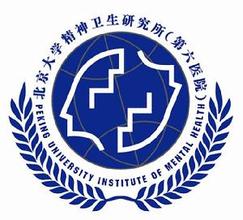 “精神科护理风险评估技术高级培训班”招生通知国家级继续医学教育项目（J2-16-06 国）    近年来随着生活水平的日益提高，人们的法律意识及自我保护意识不断增强，在注重健康的同时对医疗护理水平及服务质量提出了更高的要求。由于精神疾病的特殊性及复杂性决定了精神科护理工作的高风险性，识别和规避护理工作中潜在的风险，减少或避免患者风险的发生，深化优质护理服务，提高护理质量是精神科护理工作中最重要的环节。北京大学第六医院经过多年的摸索与实践，总结出一套针对各类精神疾病患者的临床护理风险评估技术（如自杀风险评估、暴力行为风险评估、跌倒风险评估、噎食风险评估等）、相应的应急预案和针对临床护理人员的护理风险教育与培训工作。之前已成功举办过2次，并取得了不错的效果。此次举办的“精神科护理风险评估技术高级培训班”将采用理论授课、现场演示、小组练习相结合的教学模式，特聘请中华护理学会精神科专业委员会、北京大学第六医院等单位医疗、护理领域的专家授课。【培训目标】：通过学习，掌握精神科患者风险的评估技术、有效识别精神科风险、如何运用法律维护自身权益意识。【授课内容】：精神科风险预警与安全管理 以患者为中心的优势评估模式的构建   住院患者自杀风险评估与案例分享跌倒风险评估与案例分享暴力攻击行为患者风险识别  临床护理沟通技术    工作坊------小组示教互动讨论工作坊------小组角色扮演【学员对象】：精神专科医院及综合医院心理科护理部主任、护士长及护理骨干，社区精神卫生专业医生、护士、社工等。【会    期】：2016年07月20日~2016年07月22日【结    业】：理论考核合格，授予国家级Ⅰ类学分6分。【收    费】：培训费共计1580元/人（包含培训费、资料费、证书费）。不含住宿费，食宿自理。【报名方式】：寄  至：北京100043-11信箱电  话：010-51945226      传  真：010-51945228联系人：张  涛            E-mail:peixun5228@sina.com                        北京大学第六医院 护理部                                  2016/4/30注：请您在决定参加后将下面的回执剪下来寄给我们。姓名性别学历职称/职务工作单位与联系地址、邮箱联系电话